№ 01-1-21/2568-вн от 27.05.2021                 ҚАУЛЫСЫ	                                                                        ПОСТАНОВЛЕНИЕ  2021 жылғы 27 мамырдағы №23                                                              27 мая 2021 года №23         Нұр-Сұлтан қаласы                                                                                 город Нур-СултанҚазақстан Республикасының Бас мемлекеттік санитариялық дәрігерінің2021 жылғы 27 қаңтардағы № 3қаулысына толықтырулар енгізу туралыҚазақстан Республикасының халқы арасында коронавирустық инфекцияның таралуының алдын алу мақсатында ҚАУЛЫ ЕТЕМІН:1. «Қазақстан Республикасының халқы арасында коронавирустық инфекция ауруының алдын алу жөніндегі шараларды одан әрі жүргізу туралы» Қазақстан Республикасының Бас мемлекеттік санитариялық дәрігерінің 2021 жылғы 27 қаңтардағы № 3 қаулысына (бұдан әрі – ҚР БМСД №3 қаулысы) мынадай толықтырулар енгізілсін:ҚР БМСД №3 қаулысына 1-қосымша мынадай мазмұндағы                             16-1-тармақпен толықтырылсын:«16-1. КВИ-ға қарсы вакцинацияны жүргізуге тартылған медициналық ұйымдар:1) Қазақстан Республикасының азаматтарына осы Әдістемелік ұсынымдарға 5-қосымшадағы нысанға сәйкес талап ету бойынша қағаз тасығышта Қазақстан Республикасында жүргізілген КВИ-ға қарсы вакцинация туралы анықтаманы 2021 жылғы 1 маусымынан бастап береді;2) шетелдік азаматтарға осы Әдістемелік ұсынымдарға 5-қосымшадағы нысанға сәйкес талап ету бойынша қағаз тасығышта Қазақстан Республикасында жүргізілген КВИ-ға қарсы вакцинация туралы анықтаманы 2021 жылғы 1 маусымынан бастап береді;3) мүгедектер қатарындағы мүмкіндігі шектеулі адамдарға үйіне барып, КВИ-ға қарсы вакцинация жүргізуді ұйымдастырады.»;ҚР БМСД № 3 қаулысына 1-қосымша мынадай мазмұндағы 72-1-тармақпен толықтырылсын:«72-1. КВИ-ға қарсы вакцинацияны жүргізуге тартылған медициналық ұйымдар:1) растайтын құжаттар ұсынылған жағдайда шет елде КВИ-ға қарсы екпе алған Қазақстан Республикасы азаматтарының КВИ-ға қарсы вакцинациялануы туралы мәліметтерді 2021 жылғы 1 шілдесінен бастап ҚР ДСМ ХТТ «Вакцинация» модуліне (бұдан әрі – Модуль) енгізеді; 2) Қазақстан Республикасы Білім және ғылым министрлігі (бұдан әрі – ҚР БҒМ) растайтын ақпарат ұсынған жағдайда  клиникалық зерттеулер шеңберінде «QazCovid – in» («QazVac») вакцинасымен КВИ-ға қарсы екпе алған Қазақстан Республикасы азаматтарының КВИ-ға қарсы вакцинациялануы туралы мәліметтерді Модульге енгізеді;3) ҚР БҒМ растайтын ақпарат ұсынған жағдайда «QazCovid-in» («QazVac») вакцинасымен КВИ-ға қарсы екпе алған Қазақстан Республикасы Білім және ғылым министрлігі Ғылым комитетінің Биологиялық қауіпсіздік проблемалары ғылыми-зерттеу институты қызметкерлерінің КВИ-ға қарсы вакцинациялануы туралы мәліметтерді Модульге енгізеді.»;ҚР БМСД № 3 қаулысына 1-қосымша мынадай мазмұндағы 72-2-тармақпен толықтырылсын:«72-2. Облыстардың, Нұр-Сұлтан, Алматы және Шымкент қалаларының денсаулық сақтау басқармаларының жауапты адамдары Модульге КВИ-ға қарсы вакциналардың қозғалысы бойынша деректерді күн сайын енгізеді.»; ҚР БМСД № 3 қаулысына 1-қосымша мынадай мазмұндағы 72-3-тармақпен толықтырылсын:72-3. «КВИ-ға қарсы вакцинация жүргізу нәтижелері бойынша Қазақстан Республикасының азаматтары мен шетел азаматтары осы Әдістемелік ұсынымдарға 6-қосымшадағы нысанға сәйкес «eGov mobile» мобильді қосымшасының «Цифрлық құжаттар» сервисінде электрондық «Вакцинация паспортын» алады.».2. Осы қаулының орындалуын бақылауды өзіме қалдырамын.3. Осы қаулы қол қойылған күнінен бастап күшіне енеді.Қазақстан РеспубликасыныңБас мемлекеттік санитариялық дәрігері                              Е. ҚиясовСогласовано27.05.2021 14:36 Естекова Гульмира Абдигалиевна27.05.2021 14:38 Азимбаева Нуршай Юсунтаевна27.05.2021 15:32 Ахметова Зауре Далеловна27.05.2021 16:08 Садвакасов Н. О. ((и.о Есмагамбетова А. С.))Подписано27.05.2021 16:16 Киясов Ерлан Ансагановичденсаулық сақтау  министрлігіБАС МЕМЛЕКЕТТІК САНИТАРИЯЛЫҚ  ДӘРІГЕРІ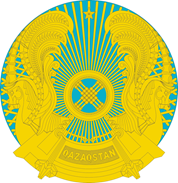 МинистерствоздравоохраненияРеспублики КазахстанГЛАВНЫЙ ГОСУДАРСТВЕННЫЙ САНИТАРНЫЙ ВРАЧ